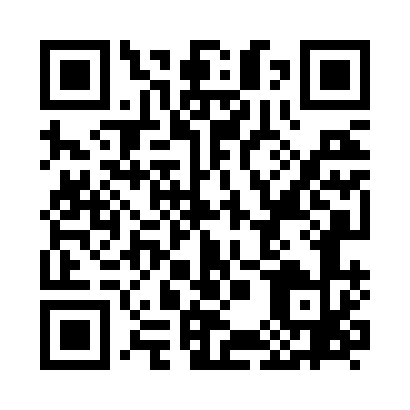 Prayer times for An Riabhachan, UKWed 1 May 2024 - Fri 31 May 2024High Latitude Method: Angle Based RulePrayer Calculation Method: Islamic Society of North AmericaAsar Calculation Method: HanafiPrayer times provided by https://www.salahtimes.comDateDayFajrSunriseDhuhrAsrMaghribIsha1Wed3:245:301:186:329:0711:122Thu3:235:281:186:339:0911:133Fri3:225:251:186:349:1111:144Sat3:205:231:176:369:1311:165Sun3:195:211:176:379:1511:176Mon3:185:181:176:389:1711:187Tue3:175:161:176:399:1911:198Wed3:165:141:176:419:2111:209Thu3:155:121:176:429:2411:2110Fri3:145:101:176:439:2611:2211Sat3:125:071:176:449:2811:2312Sun3:115:051:176:459:3011:2413Mon3:105:031:176:479:3211:2514Tue3:095:011:176:489:3411:2615Wed3:084:591:176:499:3611:2716Thu3:074:571:176:509:3811:2817Fri3:064:551:176:519:4011:2918Sat3:064:541:176:529:4211:3019Sun3:054:521:176:539:4411:3120Mon3:044:501:176:549:4611:3221Tue3:034:481:176:559:4711:3322Wed3:024:461:176:569:4911:3423Thu3:014:451:176:579:5111:3424Fri3:014:431:186:589:5311:3525Sat3:004:421:186:599:5511:3626Sun2:594:401:187:009:5611:3727Mon2:584:391:187:019:5811:3828Tue2:584:371:187:0210:0011:3929Wed2:574:361:187:0310:0111:4030Thu2:574:351:187:0410:0311:4131Fri2:564:331:187:0410:0411:41